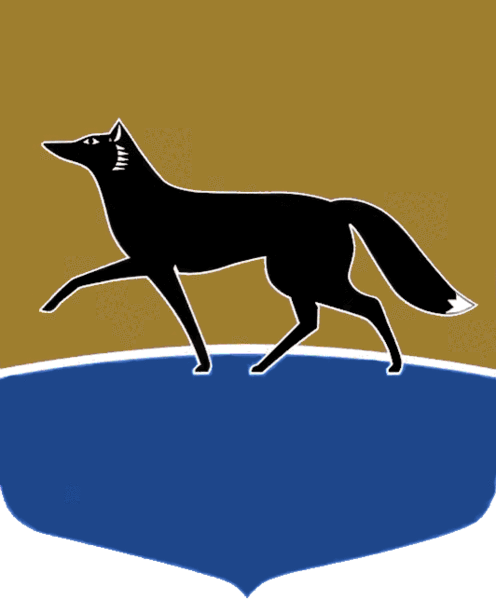 «03» июня 2019 г.	№ 23О плане работы Думы города 
на июнь 2019 годаВ соответствии с Регламентом Думы города, утверждённым решением Думы города от 27.04.2006 № 10-IV ДГ (в редакции от 25.12.2018 
№ 389-VI ДГ), в целях организации деятельности Думы города:Провести по адресу: ул. Восход, 4 (зал заседаний Думы города):1)		18 – 24 июня 2019 года заседания постоянных комитетов 
и депутатские слушания по вопросам проекта повестки дня двадцать седьмого заседания Думы города и вопросам, обозначенным в графике, согласно приложению 1 к постановлению;2)		24 июня 2019 года заседание депутатского объединения Всероссийской политической партии «ЕДИНАЯ РОССИЯ» в Думе города Сургута;3)		26 июня 2019 года в 10-00 двадцать седьмое заседание Думы города 
по вопросам проекта повестки дня согласно приложению 2 к постановлению.2. Считать возможным внесение изменений в приложения 1, 2 
к постановлению с учётом предложений субъектов правотворческой инициативы без внесения изменений в настоящее постановление.3. Субъектам правотворческой инициативы представить в Думу города:1) не позднее 5 июня 2019 года оригиналы проектов решений 
по вопросам, включённым в проект повестки дня двадцать седьмого заседания Думы города, подготовленные и согласованные в порядке, установленном Регламентом Думы города;2) не позднее 10 июня 2019 года оригиналы проектов решений 
по дополнительным вопросам, вносимым в проект повестки дня двадцать седьмого заседания Думы города, подготовленные и согласованные 
в порядке, установленном Регламентом Думы города.4. Аппарату Думы города:1) в однодневный срок с момента представления в аппарат направить 
в Контрольно-счетную палату города проекты решений по вопросам, включённым в проект повестки дня двадцать седьмого заседания Думы города;2) уточнить сведения о докладчиках по вопросам проекта повестки 
дня двадцать седьмого заседания Думы города и вопросам, выносимым 
для рассмотрения на заседаниях постоянных комитетов Думы города, депутатских слушаниях, в сроки, установленные Регламентом Думы города;3) обеспечить опубликование настоящего постановления в средствах массовой информации.5. Контрольно-счетной палате города в соответствии с полномочиями 
и в сроки, установленные законодательством и муниципальными нормативными правовыми актами, подготовить и направить в Думу города заключения по проектам решений по вопросам, включённым в проект повестки дня двадцать седьмого заседания Думы города.6. Администрации города представить в Думу города информацию 
о докладчиках (содокладчиках) и присутствующих по вопросам проекта повестки дня двадцать седьмого заседания Думы города и вопросам, выносимым для рассмотрения на заседаниях постоянных комитетов Думы города, депутатских слушаниях, в сроки, установленные Регламентом Думы города.7. Контроль за выполнением настоящего постановления оставляю 
за собой.И.о. Председателя Думы 					              А.М. КириленкоПриложение 1к постановлению Председателя Думы городаот  03.06.2019  № 23График заседаний постоянных комитетов Думы города и депутатских слушаний на июнь 2019 годаПриложение 2к постановлению Председателя Думы города от  03.06.2019  № 23ПроектПовестка днядвадцать седьмого заседания Думы города26 июня 2019 года10-00.Зал заседаний Думыгорода, ул. Восход, 41. 	О работе муниципальных унитарных предприятий города за 2018 год. Готовит	Администрация города(по предложению Главы города Шувалова В.Н.)2.	О нормативах отчисления части прибыли муниципальных унитарных предприятий в доход бюджета городского округа город Сургут.Готовит	Администрация города(по предложению Главы города Шувалова В.Н.)3.	О внесении изменений в решение городской Думы от 28.06.2005 
№ 475-III ГД «Об утверждении Правил землепользования и застройки 
на территории города Сургута».Готовит	Администрация города(по предложению Главы города Шувалова В.Н.)4.	О внесении изменений в решение городской Думы от 28.06.2005 
№ 475-III ГД «Об утверждении Правил землепользования и застройки 
на территории города Сургута».Готовит	Администрация города(по предложению Главы города Шувалова В.Н.)5.	Об отчётах депутатов Думы города VI созыва перед избирателями.Готовит	Дума города(по предложению Председателя Думы города Краснояровой Н.А.)6.	О плане работы Думы города на II полугодие 2019 года.Готовит	Дума города(по предложению Председателя Думы города Краснояровой Н.А.) №п/пВопросСтатус вопросаИнициаторвопросаОснование для рассмотренияОтветственный за подготовку18 июня 2019 года (14-30) – заседание постоянного комитета Думы города по социальной политике18 июня 2019 года (14-30) – заседание постоянного комитета Думы города по социальной политике18 июня 2019 года (14-30) – заседание постоянного комитета Думы города по социальной политике18 июня 2019 года (14-30) – заседание постоянного комитета Думы города по социальной политике18 июня 2019 года (14-30) – заседание постоянного комитета Думы города по социальной политике18 июня 2019 года (14-30) – заседание постоянного комитета Думы города по социальной политике1.О выполнении решения, принятого на заседании постоянного комитета Думы города 09.04.2019 по вопросу, касающемуся устранения дефектов в зданиях детских садов, построенных в период с 2010 по 2015 годВопрос для рассмотрения на заседании комитетаПредседатель комитета 
Слепов М.Н.Дополнительный вопрос, протокол комитета от 09.04.2019 № 18Администрация города2.О результатах работы межведомственной рабочей группы 
по проведению мониторинга состояния детских игровых 
и спортивных площадок, находящихся на территории города (количественные и качественные показатели, принятые меры, проблемы и предложения)Вопрос для рассмотрения на заседании комитетаПредседатель комитета 
Слепов М.Н.Дополнительный вопросАдминистрация города19 июня 2019 года (14-30) – заседание постоянного комитета Думы города по бюджету, налогам, финансам и имуществу19 июня 2019 года (14-30) – заседание постоянного комитета Думы города по бюджету, налогам, финансам и имуществу19 июня 2019 года (14-30) – заседание постоянного комитета Думы города по бюджету, налогам, финансам и имуществу19 июня 2019 года (14-30) – заседание постоянного комитета Думы города по бюджету, налогам, финансам и имуществу19 июня 2019 года (14-30) – заседание постоянного комитета Думы города по бюджету, налогам, финансам и имуществу19 июня 2019 года (14-30) – заседание постоянного комитета Думы города по бюджету, налогам, финансам и имуществу1.О работе муниципальных унитарных предприятий города 
за 2018 годВопрос для рассмотрения на заседании Думы городаГлава города Шувалов В.Н.План работы на I полугодие 2019 года Администрация города2.О нормативах отчисления части прибыли муниципальных унитарных предприятий в доход бюджета городского округа город СургутВопрос для рассмотрения на заседании Думы городаГлава города Шувалов В.Н.План работы на I полугодие 2019 года Администрация города20 июня 2019 года (14-30) – заседание постоянного комитета Думы города по нормотворчеству, информационной политике 
и правопорядку 20 июня 2019 года (14-30) – заседание постоянного комитета Думы города по нормотворчеству, информационной политике 
и правопорядку 20 июня 2019 года (14-30) – заседание постоянного комитета Думы города по нормотворчеству, информационной политике 
и правопорядку 20 июня 2019 года (14-30) – заседание постоянного комитета Думы города по нормотворчеству, информационной политике 
и правопорядку 20 июня 2019 года (14-30) – заседание постоянного комитета Думы города по нормотворчеству, информационной политике 
и правопорядку 20 июня 2019 года (14-30) – заседание постоянного комитета Думы города по нормотворчеству, информационной политике 
и правопорядку 1.Об отчётах депутатов Думы города VI созыва перед избирателямиВопрос для рассмотрения на заседании Думы городаПредседатель Думы города Красноярова Н.А.План работы на I полугодие 2019 годаДума города2.О плане работы Думы города на II полугодие 2019 годаВопрос для рассмотрения на заседании Думы городаПредседатель Думы города Красноярова Н.А.План работы на I полугодие 2019 годаДума города3.О признании утратившими силу некоторых решений представительного органа муниципального образования городской округ город СургутВопрос для рассмотрения на заседании Думы городаГлава города Шувалов В.Н.Дополнительный вопрос, письмо Главы города 
(вх. № 18-01-1159/9 
от 31.05.2019)Администрация города21 июня 2019 года (14-30) – заседание постоянного комитета Думы города по городскому хозяйству и перспективному развитию города21 июня 2019 года (14-30) – заседание постоянного комитета Думы города по городскому хозяйству и перспективному развитию города21 июня 2019 года (14-30) – заседание постоянного комитета Думы города по городскому хозяйству и перспективному развитию города21 июня 2019 года (14-30) – заседание постоянного комитета Думы города по городскому хозяйству и перспективному развитию города21 июня 2019 года (14-30) – заседание постоянного комитета Думы города по городскому хозяйству и перспективному развитию города21 июня 2019 года (14-30) – заседание постоянного комитета Думы города по городскому хозяйству и перспективному развитию города1-2О внесении изменений в решение городской Думы от 28.06.2005 № 475-III ГД «Об утверждении Правил землепользования и застройки на территории города Сургута»Вопрос для рассмотрения на заседании Думы городаГлава города Шувалов В.Н.План работы на I полугодие 2019 года Администрация города3.О выполнении поручения, оформленного постановлением Председателя Думы города от 26.12.2017 № 65 (о внесении изменений в решение Думы города от 29.09.2006 
№ 74-IV ДГ «О Правилах распространения наружной рекламы на территории города Сургута»)Вопрос для рассмотрения на заседании комитетаПредседатель комитета Пономарев В.Г.Дополнительный вопрос, протокол комитета от 24.05.2019 № 23Администрация города 24 июня 2019 года (14-30) – депутатские слушания 24 июня 2019 года (14-30) – депутатские слушания 24 июня 2019 года (14-30) – депутатские слушания 24 июня 2019 года (14-30) – депутатские слушания 24 июня 2019 года (14-30) – депутатские слушания 24 июня 2019 года (14-30) – депутатские слушания1.Вопросы двадцать седьмого заседания Думы города2.О внесении изменений в решение Думы города от 24.06.2015 № 733-V ДГ «О наказах избирателей, данных депутатам Думы города V созыва»Вопрос для рассмотрения на заседании Думы городаПредседатель Думы города Красноярова Н.А.Дополнительный вопрос, протокол совместного заседания комитетов от 23.04.2019 № 4Дума города3.О внесении изменений в решение Думы города от 27.06.2017 № 132-VI ДГ «О наказах избирателей, данных депутатам Думы города VI созыва» Вопрос для рассмотрения на заседании Думы городаПредседатель Думы города Красноярова Н.А.Дополнительный вопрос, протокол совместного заседания комитетов от 23.04.2019 № 4Дума города24 июня 2019 года (15-15) – заседание депутатского объединения Всероссийской политической партии «ЕДИНАЯ РОССИЯ» в Думе города Сургута24 июня 2019 года (15-15) – заседание депутатского объединения Всероссийской политической партии «ЕДИНАЯ РОССИЯ» в Думе города Сургута24 июня 2019 года (15-15) – заседание депутатского объединения Всероссийской политической партии «ЕДИНАЯ РОССИЯ» в Думе города Сургута24 июня 2019 года (15-15) – заседание депутатского объединения Всероссийской политической партии «ЕДИНАЯ РОССИЯ» в Думе города Сургута24 июня 2019 года (15-15) – заседание депутатского объединения Всероссийской политической партии «ЕДИНАЯ РОССИЯ» в Думе города Сургута24 июня 2019 года (15-15) – заседание депутатского объединения Всероссийской политической партии «ЕДИНАЯ РОССИЯ» в Думе города Сургута26 июня 2019 года (10-00) – двадцать седьмое заседание Думы города26 июня 2019 года (10-00) – двадцать седьмое заседание Думы города26 июня 2019 года (10-00) – двадцать седьмое заседание Думы города26 июня 2019 года (10-00) – двадцать седьмое заседание Думы города26 июня 2019 года (10-00) – двадцать седьмое заседание Думы города26 июня 2019 года (10-00) – двадцать седьмое заседание Думы города